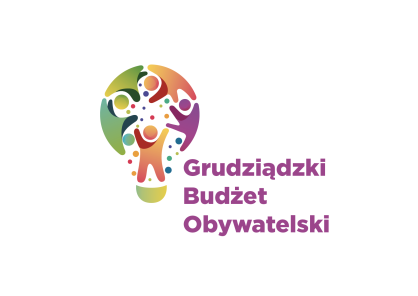 LISTA ZADAŃ DLA OKRĘGU NR 7         *Lotnisko - Węgrowo - Kobylanka*MOŻESZ WYBRAĆ MAKSYMALNIE 2 ZADANIASymbol zadaniaNazwa zadaniaWnioskodawcaWartość zadania2/2024150 nowych drzew dla LotniskaKamil Heyka170 000,00 zł16/2024Łąka kwietnaAnna Wiśniewska90 000,00 zł25/2024Budowa stacji do plenerowych ćwiczeń           z użyciem masy własnego ciała (Street Workout)Anna Wzorek169 986,00 zł33/2024Biblioteka zawsze blisko czytelnikaEmilia Śliwińska20 000,00 zł100/2024Wymiana piaskownic na  osiedlu LotniskoDorota Witkowska118 347,00 zł102/2024Miasteczko rowerowe dla dzieci wraz z zestawem  znaków i gier podwórkowychEwelina Sarnowska169 500,00 zł105/2024Oświetlenie miniparku seniora
 i siłowni plenerowejGrzegorz Kwaśnicki24 500,00 zł